
COLLIEIDEN SIVUERIKOISNÄYTTELY
16.8.2015 KOTKA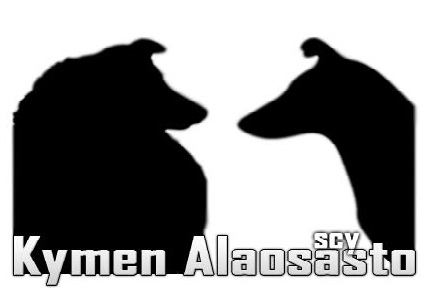 Näyttelypaikka: Ruonalan urheiluhallinkenttä, Mussalontie 280 (vain purkupaikka).Parkkipaikat viereisen Ruonalan koulun kentälläos. Karhuvuorentie 1.
Oheisena arvioitu aikataulu ja koirasinäyttelynumero. Muistathan ottaa mukaankoiran rekisteripaperit ja rokotustodistuksen.
Ulkoilutathan koirasi kunnolla ennennäyttelyalueelle saapumista. Mikäli vahinkojasattuu näyttelyalueella, jätökset on ehdottomasti korjattava pois.Rokotustodistusten tarkastusalkaa klo 8:30. Rokotukset tulee esittääsaavuttaessa näyttelypaikalle. Mikäli koirapoistetaan paikalta puuttuvien rokotusten vuoksi,ilmoitusmaksua ei palauteta. Huom. jos rokotuson vanhentunut, se tulee uusia väh. 21 vrk ennennäyttelyä (3 viikon varoaika).Koirien on saavuttava paikalle 1 tunti ennenarvioitua arvosteluaikaa, kuitenkin viimeistäänklo 12:00.Luettelon hinta on 4 €. Pysäköinti ja sisäänpääsymaksuttomia.Paikalla on kanttiini, jossa maksutapana vainkäteinen.
Ilmoittautumisia koskevat tiedustelut:p. 040 707 0509 (ark. klo 10-12 ja 18-20) taitmi.bebops@gmail.comMuut tiedustelut: p. 041-5439512TunnistusmerkintäKaikkien näyttelyyn osallistuvien koirien on oltavamerkitty joko tatuoimalla tai mikrosirulla. Mikälikoira on merkitty muulla kuin Indexel/Lifechip- taiDatamars-mikrosirulla, sen mukana on oltavalukulaite, jolla siru voidaan lukea.
Antidoping-valvontaAntidoping –säännöt ovat astuneet voimaan1.1.2007. Dopingvalvonta koskee kaikkia SuomenKennelliiton myöntämiä näyttelyitä, kilpailuja jakokeita. Lisätietoa: www.kennelliitto.fi
Typistetyt koirat1.1.2001 jälkeen syntyneet typistettyhäntäisetja/tai typistettykorvaiset koirat eivät saaosallistua näyttelyyn.
ENNAKKOTIEDOISTA POIKETEN DINA KORNA ARVOSTELEE NÄYTTELYSSÄMME
AIKATAULUT		KEHÄ 1 	MICAEL JOHANSSON10:00	Pitkäkarvaiset nartut	-pennut	4	-aikuiset	31	HELIN TENSON
12:00	Pitkäkarvaiset urokset	-pennut	10	-aikuiset	19
	-kasv. luokat	 4
	-jälk.luokat   	 2KEHÄ 2	DINA KORNA
10:00	Sileäkarvaiset urokset	-pennut	3	-aikuiset	15
11:00	Sileäkarvaiset nartut
	-pennut	3
	-aikuiset	31
	-kasv. luokat 	4	-jälk. luokat	3

Pitkäkarvaisten ROP, ROP-pentu  Helin Tenson, 
ROP-jun, ROP-vet Micael Johansson
BIS-pari, BIS-jun, BIS-vet
MICAEL JOHANSSONBIS-pentu, BIS-jälk.luokka
DINA KORNA

BIS-kasvattaja,  BEST IN SHOW 
HELIN TENSON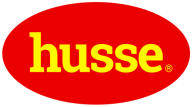 